Марков Николай Васильевич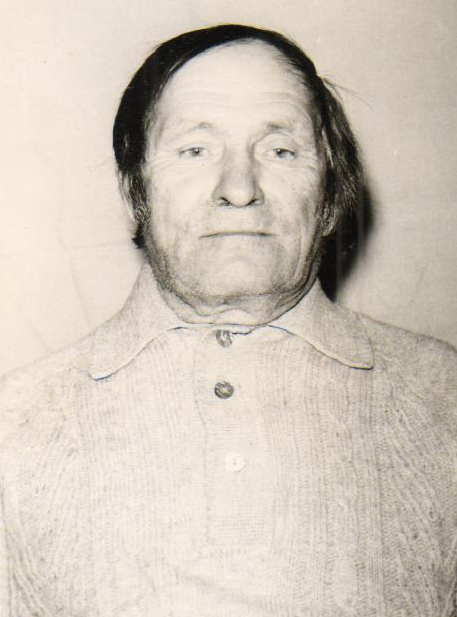 Родился в 1925 году. Закончил 7 классов Пашинской школы. В 1943 году был призван в ряды Советской Армии. Воевал на Первом Белорусском фронте стрелком  23-го  2-го стрелкового полка. Был ранен при форсировании Днепра, лежал в госпитале в г. Красноярске.После госпиталя снова вернулся на фронт, попал в Закарпатье.Участвовал в боях за освобождение г. Киева. В 1945 году уволен в запас из рядов Вооруженных Сил СССР по состоянию здоровья.Работал председателем Пашинского  сельского совета, в колхозе имени Ленина.Награжден медалями «За боевые заслуги», «За победу над Германией», юбилейными медалями, орденом Великой Отечественной войны II степени.